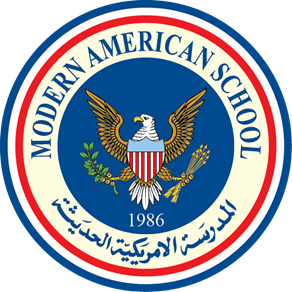 MODERN AMERICAN SCHOOLAccredited by the American Board ADVANC-ED (COGNIA)Members of the NEW EAST SOUTH ASIA Council of Overseas Schools (NESA) & Council of International Schools (CIS) Affiliated with AMIDEAST ♦ College Board (SAT/AP) ♦ ACT ♦ British CouncilStudent Reference Form for Applicants/MathStudent’s Name:MAS is an authorized school to implement the International Baccalaureate Diploma Programme (IBDP) and is accredited by COGNIA (AdvancED) for schools. The Modern American School aims at fostering a high standard of bilingual, comprehensive education from its pre-Kg through Grade 12 programs that meets and integrates both national and international standards.Comment:Comment: Comment:Additional Information:Please list the applicant’s talents and/or strengths.Please describe any impairment the applicant has in speech, hearing, vision, learning, socialization or physical coordination. Please include accommodations and modifications provided.Is there any additional information that would be helpful about this student?Teacher’s Name:                                                                                   Date:Email:                                                                                                    Signature:School Stamp:Academic SkillsAbove Grade LevelAt Grade LevelBelow Grade LevelMath Facts/Computation skillsProblem SolvingOral ExpressionOrganizationRetention and Application of SkillsInitiativeOpen- mindednessRetention and Application of SkillsMental MathCognitive DevelopmentConsistentlySometimesNot yetEnjoys learningIs imaginativeFollows directionsTries new class activities willinglySeeks help when necessaryContributes to class discussionCompletes assigned tasks in the allotted timeRespects classroom rules/routinesAble to work in groupsSocial DevelopmentConsistentlySometimesNot yetHas a tendency to lead appropriatelyHas a tendency to follow instructions appropriatelyEasily adjusts to changes in routineExhibits respectful attitude toward teachersExhibits positive attitude toward peer(s)Accepts suggestions and criticism Accepts responsibilities for actions